ALIMENTE DE ORIGINE MINERALĂ	Apa și sarea = alimente de origine minerală, deoarece provin din scoarța Pământului.APA:- lichid compus din oxigen și hidrogen;- surse de apă potabilă: izvor, fântână, chiuvetă (apă tratată în instalații speciale) sau îmbuteliată (la sticlă);- caracteristicile apei potabile: incoloră, inodoră (fără miros), insipidă (fără gust), lipsită de microorganisme, paraziți sau alte substanțe periculoase pentru sănătatea omului;- un om are nevoie de 1,5 – 2 litri de apă pe zi;- lipsa apei din organism se numește DESHIDRATARE. Primul semn al deshidratării este setea.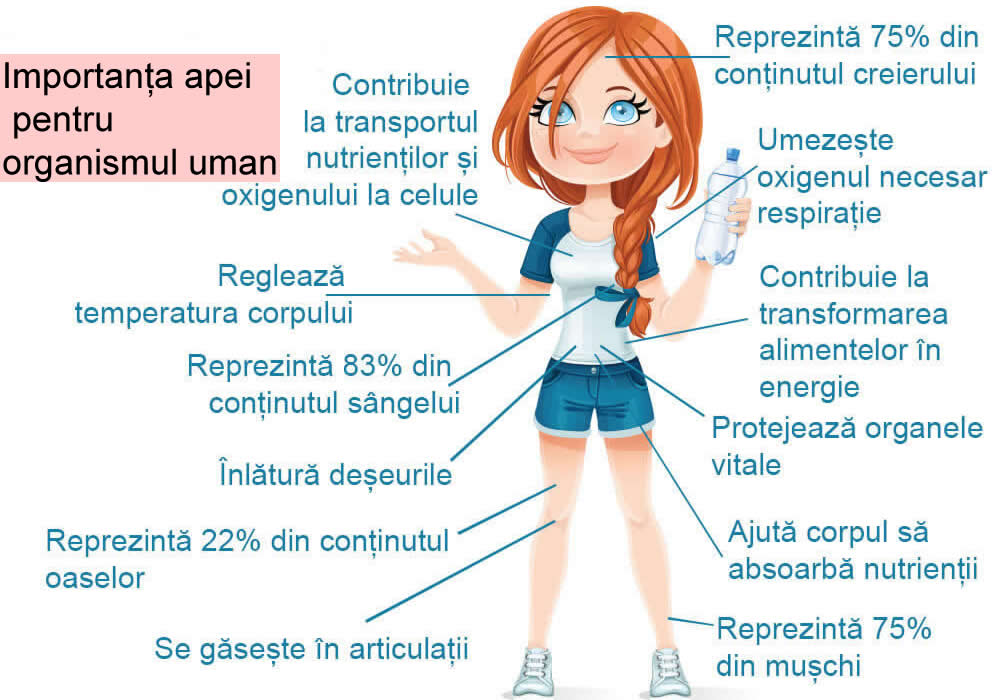 SAREA:- substanță solidă compusă din clor și sodiu;- se extrage din once și saline (ex: salina Cacica) sau prin evaporarea apei de mare;- în cantități mici, sarea este benefică organismului, dar în cantități mari poate duce la apariția unor boli ale inimii (hipertensiune) și la reținerea apei în organism;- un adult poate consuma, de preferabil, 1,5 – 2 grame de sare pe zi;	Tipuri de sare:- sare de masă, îmbogățită cu iod. Poate fi: fină, extrafină, grunjoasă, bulgări;- sare de mare – evaporarea apei de mare;- sare roz de Himalaya – proprietăți medicale;- sare celtică (gri și umedă)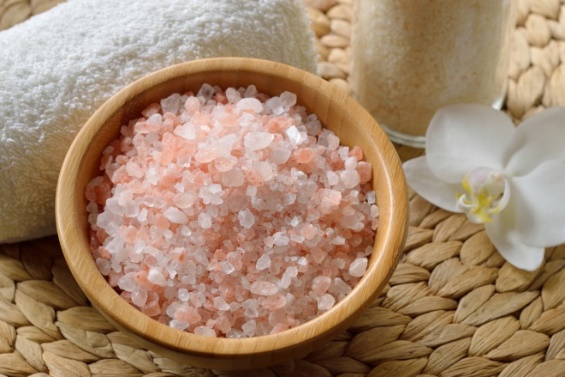 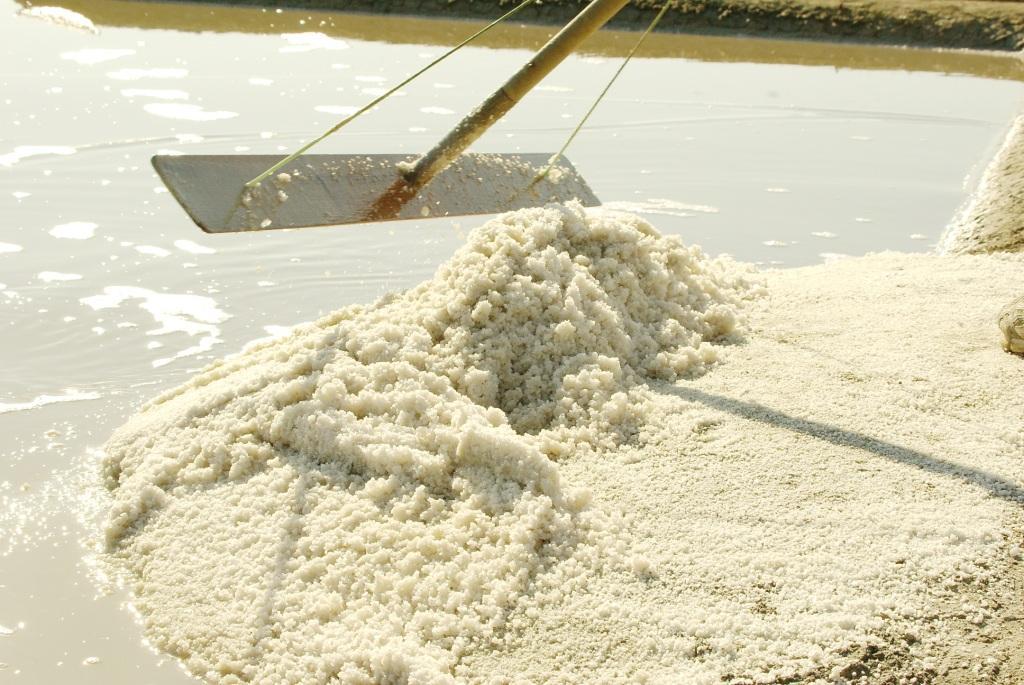 